Příloha č. 1 k materiálu č. 12/2Počet stran přílohy: 1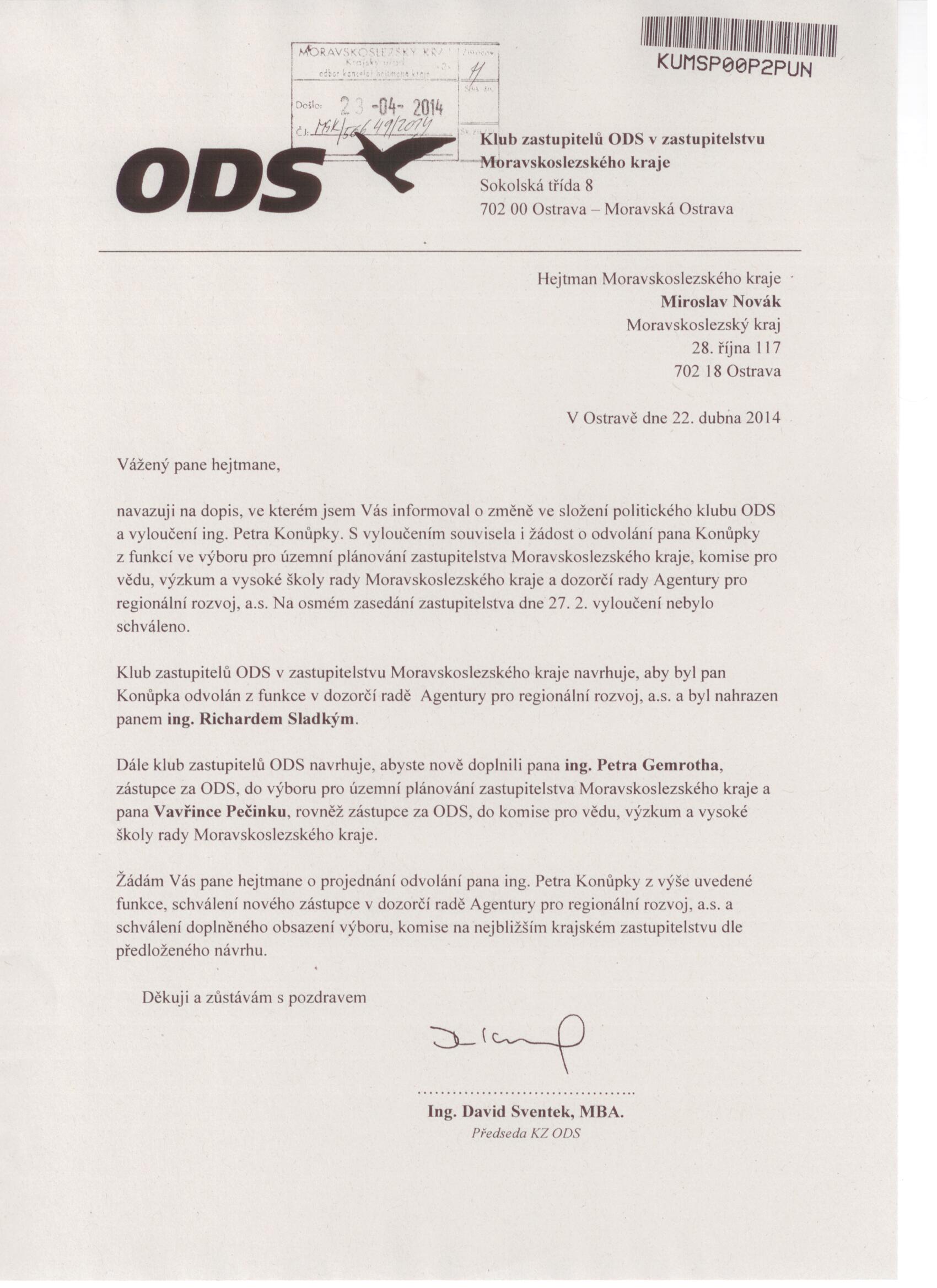 